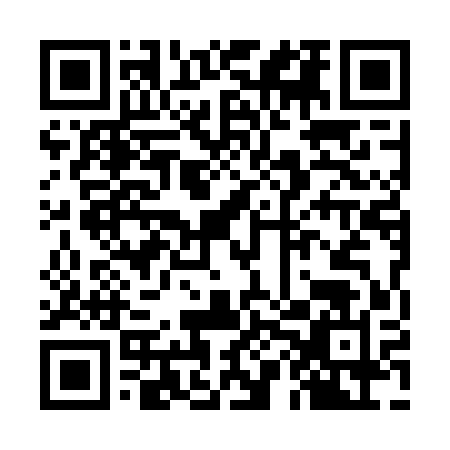 Prayer times for Costa do Valado, PortugalWed 1 May 2024 - Fri 31 May 2024High Latitude Method: Angle Based RulePrayer Calculation Method: Muslim World LeagueAsar Calculation Method: HanafiPrayer times provided by https://www.salahtimes.comDateDayFajrSunriseDhuhrAsrMaghribIsha1Wed4:486:331:316:278:3110:092Thu4:466:321:316:288:3210:113Fri4:446:301:316:288:3310:124Sat4:436:291:316:298:3410:145Sun4:416:281:316:298:3510:156Mon4:396:271:316:308:3610:177Tue4:376:261:316:318:3710:188Wed4:366:241:316:318:3810:209Thu4:346:231:316:328:3910:2110Fri4:336:221:316:328:4010:2311Sat4:316:211:316:338:4110:2412Sun4:296:201:316:338:4210:2613Mon4:286:191:316:348:4310:2714Tue4:266:181:316:348:4410:2815Wed4:256:171:316:358:4510:3016Thu4:236:161:316:368:4610:3117Fri4:226:151:316:368:4710:3318Sat4:216:151:316:378:4810:3419Sun4:196:141:316:378:4910:3620Mon4:186:131:316:388:4910:3721Tue4:166:121:316:388:5010:3822Wed4:156:111:316:398:5110:4023Thu4:146:111:316:398:5210:4124Fri4:136:101:316:408:5310:4225Sat4:126:091:316:408:5410:4426Sun4:106:091:326:418:5510:4527Mon4:096:081:326:418:5510:4628Tue4:086:081:326:428:5610:4829Wed4:076:071:326:428:5710:4930Thu4:066:071:326:438:5810:5031Fri4:056:061:326:438:5910:51